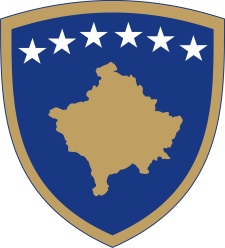 Republika e KosovësRepublika Kosova-Republic of KosovoQeveria - Vlada - GovernmentBr. 01/61              Datum: 01.12.2015Na osnovu  člana  92 stav 4. i člana  93 stav  (4) Ustava Republike Kosovo, člana 4 Pravilnika br. 02/2011 o oblastima administrativnih odgovornosti Kancelarije Premijera i ministarstava, izmenjenog i dopunjenog  Pravilnikom br. 07/2011, i člana  19 Pravilnika o radu Vlade Republike Kosova  br. 09/2011, Vlada Republike Kosova je, na sednici održanoj 01. decembra   2015 godine, donela:ODLUKUUsvaja se Nacrt zakona o strateškim  ulaganjima u Republici Kosovo.Obavezuje se  Generalni sekretar  kancelarije premijera da nacrt zakona iz  tačke 1 ove odluke procesuira za razmatranje i usvajanje u  Skupštini Republike Kosovo. Odluka stupa na snagu danom  potpisivanja.Isa MUSTAFA								___________________                                                                                                 Premijer Republike Kosovo   Dostavlja se:zamenicima Premijera svim ministarstvima  (ministrima )Generalnom sekretaru KPR-a  		Arhivi VladeRepublika e KosovësRepublika Kosova - Republic of KosovoQeveria - Vlada - GovernmentBr. 02/61              Datum: 01.12.2015Na osnovu  člana  92 stav 4. i člana  93 stav  (4) Ustava Republike Kosovo, člana 4 Pravilnika br. 02/2011 o oblastima administrativnih odgovornosti Kancelarije Premijera i ministarstava, izmenjenog i dopunjenog  Pravilnikom br. 07/2011, i člana  19 Pravilnika o radu Vlade Republike Kosova  br. 09/2011, Vlada Republike Kosova je, na sednici održanoj 01. decembra   2015 godine, donela:ODLUKUUsvaja se  Pravilnik  o metodologiji za procenu šteta od elementarnih i drugih nepogoda.Obavezuje se Ministarstvo unutrašnjih poslova i druge nadležne institucije za sprovođenje Pravilnika  iz stava 1. ove odluke  Odluka stupa na snagu danom potpisivanja;Isa MUSTAFA								___________________                                                                                                 Premijer Republike Kosovo   Dostavlja se:zamenicima Premijera svim ministarstvima  (ministrima )Generalnom sekretaru KPR-a  		Arhivi VladeRepublika e KosovësRepublika Kosova - Republic of KosovoQeveria - Vlada - GovernmentBr. 03/61              Datum: 01.12.2015Na osnovu  člana  92 stav 4. i člana  93 stav  (4) Ustava Republike Kosovo,člana 4 stav 2. Zakona br. 04/L-052 o međunarodnim sporazumima, člana 4 Pravilnika br. 02/2011 o oblastima administrativnih odgovornosti Kancelarije Premijera i ministarstava, izmenjenog i dopunjenog  Pravilnikom br. 07/2011, i člana  19 Pravilnika o radu Vlade Republike Kosova  br. 09/2011, Vlada Republike Kosova je, na sednici održanoj 01. decembra   2015 godine, donela:ODLUKUUsvaja se u načelu inicijativa za zaključivanje Sporazuma o finansiranju za IPA 2014 za prekograničnu saradnju između Crne Gore i Republike Kosovo. Obavezuje se Ministarstvo za evropske integracije da preduzme sve korake u skladu sa važečim zakonom, sa ciljem finalizacije konačnog teksta sporazuma. Odluka stupa na snagu danom potpisivanja.Isa MUSTAFA								___________________                                                                                                 Premijer Republike Kosovo   Dostavlja se:zamenicima Premijera svim ministarstvima  (ministrima )Generalnom sekretaru KPR-a  		Arhivi VladeRepublika e KosovësRepublika Kosova - Republic of KosovoQeveria - Vlada - GovernmentBr.4/61Datum: 01.12.2015Na osnovu člana 92. stav 4. i 93 stav (4)) Ustava Republike Kosova, člana 4 stav 2. Zakona br. 04/L-052 o međunarodnim sporazumima,, na osnovu čl. 4 Pravilnika br. 02/2011 iz oblasti administrativne odgovornosti Kancelarije Premijera i ministarstava izmenjenog i dopunjenog Pravilnikom br. 07/2011 i članom 19 Pravilnika o radu Vlade  Republike Kosovo br. 09/2011, Vlada Republike Kosova, na sednici održanoj dana01.decembra 2015, donosi: ODLUKUUsvaja se zahtev Usvaja se u načelu inicijativa za zaključivanje Sporazuma o finansiranju za IPA 2015 za prekograničnu saradnju između Crne Gore i Republike Kosovo. Obavezuje se Ministarstvo za evropske integracije da preduzme sve korake u skladu sa važečim zakonom, sa ciljem finalizacije konačnog teksta sporazuma.Odluka stupa na snagu danom potpisivanjaIsa MUSTAFA								___________________                                                                                                 Premijer Republike Kosovo   Dostavlja se:zamenicima Premijera svim ministarstvima  (ministrima )Generalnom sekretaru KPR-a  		Arhivi VladeRepublika e KosovësRepublika Kosova - Republic of KosovoQeveria - Vlada - Government	Br. 05/61              Datum: 01.12.2015Na osnovu  člana  92 stav 4. i člana  93 stav  (4) Ustava Republike Kosovo, Zakona br. 03/L-087 o javnim preduzečima izmenjen i dopunjen Zakonom br. 04/L-111 i Zakonom br. 05/L-009,člana 4 Pravilnika br. 02/2011 o oblastima administrativnih odgovornosti Kancelarije Premijera i ministarstava, izmenjenog i dopunjenog  Pravilnikom br. 07/2011, i člana  19 Pravilnika o radu Vlade Republike Kosova  br. 09/2011, Vlada Republike Kosova je, na sednici održanoj 01. decembra   2015 godine, donela:ODLUKUVlada Republike Kosovo, imenuje  za direktore u Upravnom odboru Javnog preduzeća Kompanija za navodnjavanje Beli Drim a.d sledeće kandidate:Redž Abazi , predsednik Bek MalušiBeć Haderđonaj Naim TahiriDëme ĆetaAli Gacaferi2. 	Imenovani iz tačke 1. ove odluke obavljaju dužnosti i odgovornosti u skladu sa Zakonom br. 03/L-087 o javnim preduzećima izmenjen i dopunjen Zakonom br. 04/L-111 i Zakonom br. 05/L-009, kao i drugim relevantnim zakonima koji su na snazi. 3. 	Mandat imenovanih iz tačke 1. ove odluke, traje tri (3) godine. 4. 	Odluka stupa na snagu danom potpisivanje.Isa MUSTAFA								___________________                                                                                                 Premijer Republike Kosovo   Dostavlja se:zamenicima Premijera svim ministarstvima  (ministrima )Generalnom sekretaru KPR-a  		Arhivi VladeRepublika e KosovësRepublika Kosova - Republic of KosovoQeveria - Vlada - GovernmentBr. 06/61              Datum: 01.12.2015Na osnovu  člana  92 stav 4. i člana  93 stav  (4) Ustava Republike Kosovo, člana 4 Pravilnika br. 02/2011 o oblastima administrativnih odgovornosti Kancelarije Premijera i ministarstava, izmenjenog i dopunjenog  Pravilnikom br. 07/2011, i člana  19 Pravilnika o radu Vlade Republike Kosova  br. 09/2011, Vlada Republike Kosova je, na sednici održanoj 01. decembra   2015 godine, donela:ODLUKUOvlašćuje se Odbor za Javno-privatno partnerstvo za analizu i predstavljanje opcije za implementaciju predloga projekta za proširenje i unapređenje kapaciteta  piste  Međunarodnog Aerodroma u Prištini "Adem Jashari". Obavezuje se odbor za Javno-privatno partnerstvo da preduzme neophodne korake za materijalizaciju ovog predloga projekta kroz podnošenje raznih  alternativa, u konsultaciji sa privatnim partnerom.Odluka stupa na snagu danom potpisivanja.Isa MUSTAFA								___________________                                                                                                 Premijer Republike Kosovo   Dostavlja se:zamenicima Premijera svim ministarstvima  (ministrima )Generalnom sekretaru KPR-a  		Arhivi VladeRepublika e KosovësRepublika Kosova - Republic of KosovoQeveria - Vlada - GovernmentBr.7/61                                                                                                                                        Datum: 01.12.2015Na osnovu člana 92. stav 4. i 93 stav (4)) Ustava Republike Kosova, člana 4 stav 2. Zakona br. 04/L-052 o međunarodnim sporazumima, na osnovu čl. 4 Pravilnika br. 02/2011 iz oblasti administrativne odgovornosti Kancelarije Premijera i ministarstava izmenjenog i dopunjenog Pravilnikom br. 07/2011 i člana 19 Pravilnika o radu Vlade  Republike Kosovo br. 09/2011, Vlada Republike Kosova, na sednici održanoj dana 01. decembra  2015, donela : ODLUKU Usvojena  je u načelu  inicijativa za pregovaranje međunarodnog sporazuma  o kreditu sa Evropskom bankom za obnovu i razvoj (EBRD) za projekat regionalnih puteva.  Tokom pregovora o ovom sporazumu obavezuje se Ministarstvo finansija da postupi po odredbama Ustava Republike Kosovo, Zakona br. 04/L-052 za međunarodne sporazume i drugim relevantnim propisima. 3. Odluka stupa na snagu danom potpisivanja.Isa MUSTAFA								___________________                                                                                                 Premijer Republike Kosovo   Dostavlja se:zamenicima Premijera svim ministarstvima  (ministrima )Generalnom sekretaru KPR-a  		Arhivi Vlade